Publicado en  el 03/08/2016 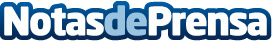 Trucos para lograr el mejor maquillaje mateDatos de contacto:Nota de prensa publicada en: https://www.notasdeprensa.es/trucos-para-lograr-el-mejor-maquillaje-mate Categorias: Moda http://www.notasdeprensa.es